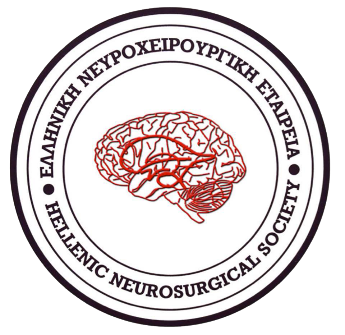 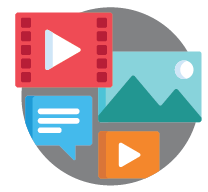 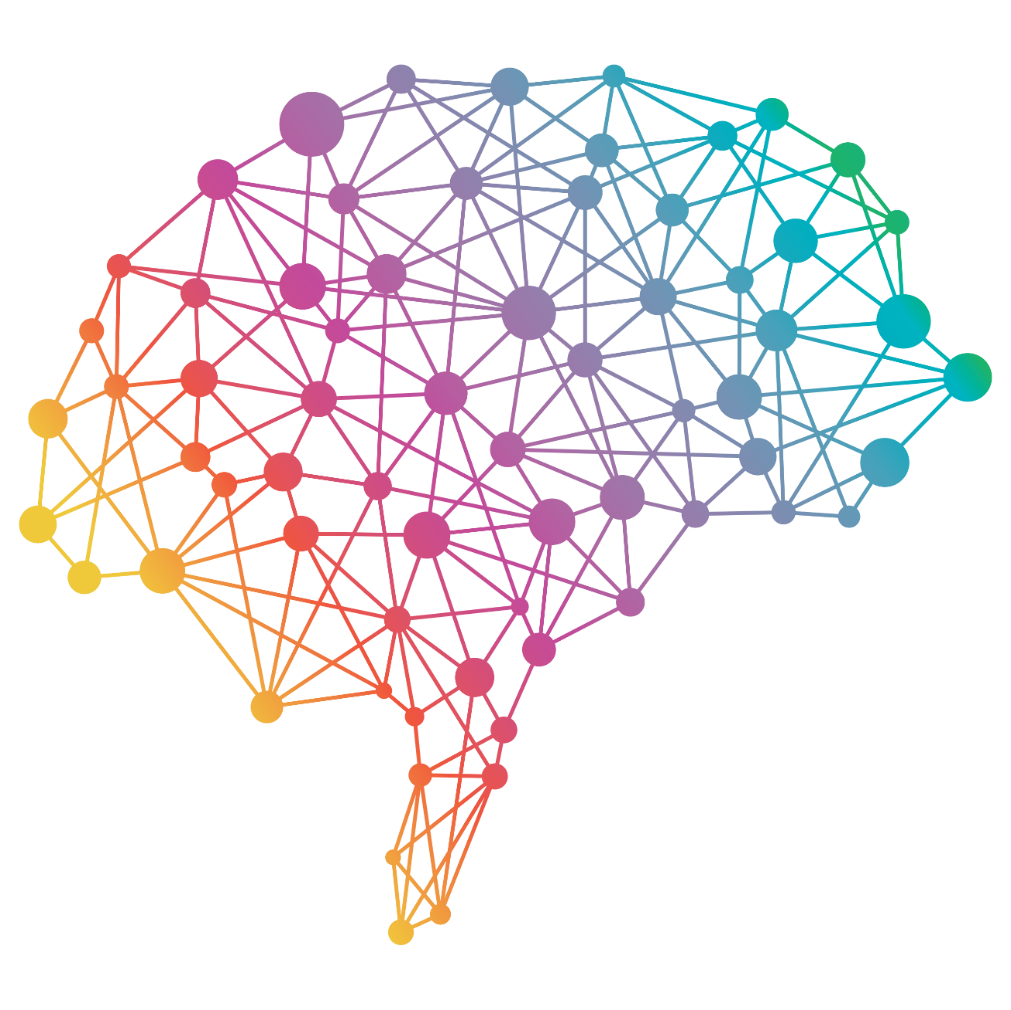 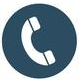 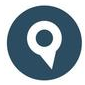 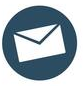 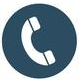 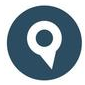 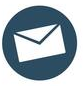 Edoardo BoccardiProfessor of Neuroradiology, Director of Neuroradiology, Niguarda Ca Granda Hospital, Milan, Italy Αλέξανδρος ΑνδρέουΝευροχειρουργός, Θεραπευτήριο «Υγεία», ΑθήναΕυτύχιος ΑρχοντάκηςΔιευθυντής ΕΣΥ, Επεμβατικός Νευροακτινολόγος, Γενικό Νοσοκομείο Αθηνών «Κοργιαλένειο Μπενάκειο» Ελληνικός Ερυθρός Σταυρός, ΑθήναΝικόλαος ΓεωργακούλιαςΣυντονιστής Διευθυντής, Νευροχειρουργική Κλινική, Γενικό Νοσοκομείο Αθηνών «Γ. Γεννηματάς», ΑθήναΙωάννης ΙωαννίδηςΕπεμβατικός Ακτινολόγος, Θεραπευτήριο «Υγεία», Αθήνα Θεμιστοκλής ΠαπασιλέκαςΕπιμελητής Β’, Α’ Νευροχειρουργική Κλινική Ε.Κ.Π.Α., Γενικό Νοσοκομείο Αθηνών «Ο Ευαγγελισμός», ΑθήναΒασίλειος ΠαναγιωτόπουλοςΑναπληρωτής Καθηγητής Νευροχειρουργικής, Πανεπιστημιακό Νοσοκομείο Πατρών, Ρίο-Πάτρα 
Παναγιώτης ΣελβιαρίδηςΟμότιμος Καθηγητής Νευροχειρουργικής Α.Π.Θ.Νικόλαος ΦόρογλουΚαθηγητής Νευροχειρουργικής Α.Π.Θ., Α΄ Νευροχειρουργική Κλινική, Γενικό Πανεπιστημιακό Νοσοκομείο Θεσσαλονίκης ΑΧΕΠΑ, Θεσσαλονίκη Χρήστος ΚουτσαρνάκηςΠανεπιστημιακός Υπότροφος, Α’ Νευροχειρουργική Κλινική Ε.Κ.Π.Α., Γενικό Νοσοκομείο Αθηνών «Ο Ευαγγελισμός», ΑθήναΒασιλική ΞενάκηΕπικουρική Επιμελήτρια, Περιφερειακό Γενικό Νοσοκομείο Νίκαιας «Αγ. Παντελεήμων», ΠειραιάςΙωάννης ΠατσαλάςΚαθηγητής Νευροχειρουργικής Α.Π.Θ., Διευθυντής Α’ Νευροχειρουργικής Κλινικής, Πανεπιστημιακό Γενικό Νοσοκομείο Θεσσαλονίκης ΑΧΕΠΑ, ΘεσσαλονίκηΓεώργιος ΣτράντζαληςΚαθηγητής Νευροχειρουργικής Ε.Κ.Π.Α., Διευθυντής, Α’ Νευροχειρουργικής Κλινικής, Γενικό Νοσοκομείο Αθηνών «Ο Ευαγγελισμός», ΑθήναΠαντελής ΣταυρινούΕπ. Καθηγητής Πανεπιστημίου Κολωνίας, Διευθυντής Metropolitan Hospital, ΑθήναΜόσχος ΦρατζόγλουΔιευθυντής ΕΣΥ, Νευροχειρουργική Κλινική, Περιφερειακό Γενικό Νοσοκομείο Νίκαιας «Αγ. Παντελεήμων», Πειραιάς                                   	Ηλίας ΑντωνιάδηςΕπικουρικός Επιμελητής, Νευροχειρουργική Κλινική, Γενικό Νοσοκομείο Θεσσαλονίκης «Παπαγεωργίου», ΘεσσαλονίκηΚωνσταντίνος ΒλάχοςΔιευθυντής ΕΣΥ, Νευροχειρουργική Κλινική, Γενικό Νοσοκομείο Αττικής «ΚΑΤ», ΑθήναΑικατερίνη ΚαραγιάννηΕπιμελήτρια Β’, Νευροχειρουργική Κλινική, Γενικό Νοσοκομείο Αττικής «ΚΑΤ», ΑθήναΕλένη ΚαρακώσταΕπιμελήτρια Α’, Νευροχειρουργική Κλινική, Γενικό Νοσοκομείο Αττικής «ΚΑΤ», ΑθήναΑλέξανδρος ΜπρότηςΕπιμελητής Α’, Νευροχειρουργική Κλινική, Πανεπιστημιακό Γενικό Νοσοκομείο Λάρισας, ΛάρισαΚωνσταντίνος ΠατεράκηςΑναπληρωτής Καθηγητής Νευροχειρουργικής, Νευροχειρουργική Κλινική, Πανεπιστημιακό Γενικό Νοσοκομείο Λάρισας, ΛάρισαΑριστείδης ΠρασσάςΔιευθυντής ΕΣΥ, Νευροχειρουργική Κλινική, Γενικό Νοσοκομείο Θεσσαλονίκης «Παπαγεωργίου», ΘεσσαλονίκηΑβραάμ ΤσιτλακίδηςΕπικουρικός Επιμελητής, Νευροχειρουργική Κλινική, Γενικό Νοσοκομείο Αττικής «ΚΑΤ», ΑθήναΓεώργιος ΑλεξίουΕπίκουρος Καθηγητής Νευροχειρουργικής, Νευροχειρουργική Κλινική, Πανεπιστημιακό Γενικό Νοσοκομείο Ιωαννίνων, ΙωάννιναΑλέξανδρος ΜπρότηςΕπιμελητής Α’, Νευροχειρουργική Κλινική, Πανεπιστημιακό Γενικό Νοσοκομείο Λάρισας, ΛάρισαΣτέφανος ΤριαρίδηςΚαθηγητής ΩΡΛ Α.Π.Θ., Αναπληρωτής Πρόεδρος Τμήματος Ιατρικής, Διευθυντής Α’ ΩΡΛ Κλινικής, Πανεπιστημιακό Γενικό Νοσοκομείο Θεσσαλονίκης ΑΧΕΠΑ, ΘεσσαλονίκηΓεωργία ΤσαούσηΑναπληρώτρια Καθηγήτρια Νευροαναισθησιολογίας Α.Π.Θ., Κλινική Αναισθησιολογίας και Εντατικής Θεραπείας, Πανεπιστημιακό Γενικό Νοσοκομείο Θεσσαλονίκης ΑΧΕΠΑ, ΘεσσαλονίκηΒασίλειος ΤσιτούραςΕπιμελητής Β’, Β’ Νευροχειρουργική Κλινική Α.Π.Θ., Γενικό Νοσοκομείο Θεσσαλονίκης «Ιπποκράτειο», ΘεσσαλονίκηΠαρμενίων ΤσιτσόπουλοςΑναπληρωτής Καθηγητής Νευροχειρουργικής Α.Π.Θ., Β’ Νευροχειρουργική Κλινική, Γενικό Νοσοκομείο Θεσσαλονίκης «Ιπποκράτειο», ΘεσσαλονίκηΚωνσταντίνος ΦουντάςΚαθηγητής Νευροχειρουργικής, Διευθυντής Νευροχειρουργικής Κλινικής, Πανεπιστημιακό Γενικό Νοσοκομείο Λάρισας, ΛάρισαΕΠΙΣΤΗΜΟΝΙΚΟ ΠΡΟΓΡΑΜΜΑΣυντονιστής:  	Νικόλαος ΦόρογλουΣυντονιστής:  	Νικόλαος Φόρογλου10:00 - 10:15Αγγειογραφική διερεύνηση εγκεφαλικών ανευρυσμάτωνΙωάννης Ιωαννίδης10:15 - 10:30Διαχείριση μη ραγέντων ανευρυσμάτωνΝικόλαος Φόρογλου10:30 - 10:45Διαχείριση ΥΑΑΘεμιστοκλής Παπασιλέκας10:45 - 11:00Χειρουργική απολίνωση ή εμβολισμόςΒασίλειος Παναγιωτόπουλος11:00 - 11:20Flow Diversion: Indications, challenges and limitationsEdoardo Boccardi11:20 - 11:40    Συζήτηση11:40 - 11:55    Χειρουργική απολίνωση ανευρύσματος πρόσθιας εγκεφαλικής αρτηρίαςΠαναγιώτης Σελβιαρίδης11:55 - 12:10    Χειρουργική απολίνωση ανευρύσματος μέσης εγκεφαλικής αρτηρίαςΑλέξανδρος Ανδρέου12:10 - 12:25    Ενδαγγειακή αντιμετώπιση ανευρυσμάτων οπίσθιας κυκλοφορίαςΕυτύχιος Αρχοντάκης12:25 - 12:40    Χειρουργική αντιμετώπιση ανευρυσμάτων οπίσθιας κυκλοφορίαςΝικόλαος Γεωργακούλιας12:40 - 13:00    ΣυζήτησηΟΜΙΛΗΤΕΣΕΠΙΣΤΗΜΟΝΙΚΟ ΠΡΟΓΡΑΜΜΑΣυντονιστής:  	Μόσχος ΦρατζόγλουΣυντονιστής:  	Μόσχος Φρατζόγλου10:00 - 10:20Πτεριονική κρανιοτομία - Διασιλούειος προσπέλασηΒασιλική Ξενάκη10:20 - 10:40Διημισφαιρική παροβελιαία κρανιοτομίαΧρήστος Κουτσαρνάκης10:40 - 11:00Κροταφική κρανιοτομία - Υποκροταφική προσπέλασηΙωάννης Πατσαλάς11:00 - 11:20    Συζήτηση11:20 - 11:40    Μέση υπινιακή κρανιοτομίαΓεώργιος Στράντζαλης11:40 - 12:00    Οπισθοσιγμοειδική κρανιοτομίαΜόσχος Φρατζόγλου12:00 - 12:20    Υπερπαρεγκεφαλιδική - Υποσκηνιδιακή κρανιοτομίαΠαντελής Σταυρινού12:20 - 13:00    ΣυζήτησηΟΜΙΛΗΤΕΣΕΠΙΣΤΗΜΟΝΙΚΟ ΠΡΟΓΡΑΜΜΑΣυντονιστές:  	Κωνσταντίνος Βλάχος - Αριστείδης ΠρασσάςΣυντονιστές:  	Κωνσταντίνος Βλάχος - Αριστείδης Πρασσάς10:00 - 10:20Ελάχιστα επεμβατική αποσυμπίεση της ΟΜΣΣ: Σύγχρονες απόψειςΑικατερίνη Καραγιάννη10:20 - 10:40Διαδερμική θωρακοσφυϊκή σπονδυλοδεσία: Ενδείξεις και τεχνικέςΕλένη Καρακώστα10:40 - 11:00Ελάχιστα επεμβατική αντιμετώπιση εξεργασιών της σπονδυλικής στήληςΑβραάμ Τσιτλακίδης11:00 - 11:20Εκφυλιστική σπονδυλοαρθροπάθεια ΟΜΣΣ: Ανοικτές προσπελάσεις, στην εποχή της ελάχιστα επεμβατικής χειρουργικήςΗλίας Αντωνιάδης11:20 - 11:40Διαδερμική σπονδυλοπλαστική και κυφοπλαστική: Οφέλη και παγίδεςΚωνσταντίνος Πατεράκης11:40 - 12:00Νευροπλοήγηση και ρομποτική χειρουργική σε παθήσεις της σπονδυλικής στήληςΑλέξανδρος Μπρότης12:00 - 13:00    Συζήτηση ΠεριστατικώνΟΜΙΛΗΤΕΣΕΠΙΣΤΗΜΟΝΙΚΟ ΠΡΟΓΡΑΜΜΑΣυντονιστές:  Παρμενίων Τσιτσόπουλος - Κωνσταντίνος ΦουντάςΣυντονιστές:  Παρμενίων Τσιτσόπουλος - Κωνσταντίνος Φουντάς10:00 - 10:15Γνωριμία με τα περιοδικά της νευροχειρουργικής - Αναζήτηση της νευροχειρουργικής πληροφορίαςΒασίλειος Τσιτούρας10:15 - 10:30Στάδια συγγραφής ερευνητικής εργασίαςΓεωργία Τσαούση10:30 - 10:45Στάδια συγγραφής άρθρου ανασκόπησηςΑλέξανδρος Μπρότης10:45 - 11:05Συζήτηση11:05 - 11:20Αρχές κριτικής ανάγνωσης και αξιολόγησης νευροχειρουργικού άρθρουΓεώργιος Αλεξίου11:20 - 11:40Προετοιμασία και υποβολή αναθεωρημένης εργασίαςΠαρμενίων Τσιτσόπουλος11:40 - 12:00Ο ρόλος του διευθυντή σύνταξηςΚωνσταντίνος Φουντάς12:00 - 12:30Θέματα ηθικής και δεοντολογίαςΣτέφανος Τριαρίδης12:00 - 13:00    Συζήτηση ΠεριστατικώνΟΜΙΛΗΤΕΣ